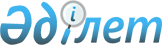 О внесении дополнения в Указ Президента Республики Казахстан от 12 мая 2000 года № 392 "О перечне должностей, замещаемых лицами высшего офицерского и начальствующего состава"
					
			Утративший силу
			
			
		
					Указ Президента Республики Казахстан от 9 апреля 2016 года № 231. Утратил силу Указом Президента Республики Казахстан от 5 мая 2017 года № 470
      Сноска. Утратил силу Указом Президента РК от 05.05.2017 № 470.
      Подлежит опубликованию
      в Собрании актов Президента и
      Правительства Республики Казахстан
      ПОСТАНОВЛЯЮ:
      1. Внести в Указ Президента Республики Казахстан от 12 мая 2000 года № 392 "О перечне должностей, замещаемых лицами высшего офицерского и начальствующего состава" следующее дополнение:
      приложение 3 к вышеназванному Указу:
      после строки:
            "Начальник военного института                   - генерал-майор
            Национальной гвардии                                          "
            дополнить строкой следующего содержания:
            "Председатель Комитета                  - генерал-майор полиции
            административной полиции                                     ".
      2. Настоящий Указ вводится в действие со дня подписания.
					© 2012. РГП на ПХВ «Институт законодательства и правовой информации Республики Казахстан» Министерства юстиции Республики Казахстан
				
Президент
Республики Казахстан
Н.Назарбаев